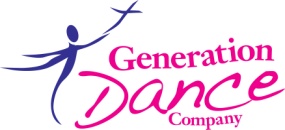 HOME PRACTICE SHEETExerciseRepetitionsSunMonTuesWedThursFriSatSplit (R)15 secSplit (L)15 secCenter split15 secPlie’s (1st & 2nd Position)8 of eachReleve (1st & 2nd Position)8 of eachTendu’sFront, Side, Back Side (R&L)2 sets on each sideBallet Positions 1st & 2nd(Ballet 1 & Up include 3rd,4th,& 5th with armsArabesque(R&L)8 sec. eachPasse’ (R&L)8 sec. eachBattements’(kicks)8 both R&LChaine’ turns(single turns to R&L)8 on each sideJete’s(small leaps)8 of each